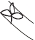 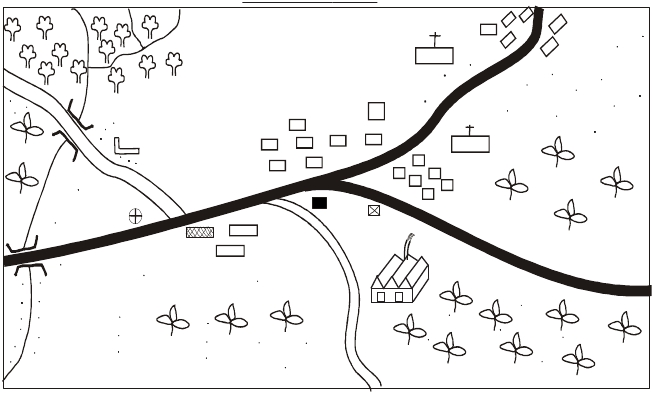 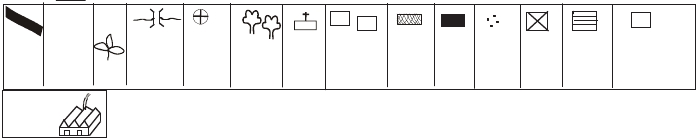 STANDARD SEVEN 2010SOCIAL STUDIESTIME:    2HOURS  15  MINStudy the map of Kimoche area and use it to answer questions 1 - 7KAMOCHE AREAGaturiMarketForest ViewPrimarySchoolGakoeTownD.CP.OMuteroMarketD.OP.SC.CN0	1	2	3	4	5	6	7	8	9	10kmSCALEKEYP.S	P.O	D.CTarmac  Murram  Tea   River and Hospital   Forest	Church  Permanent   Police	Post   Huts /	Chiefs   District	Districtroad	road	Bridge	Buildings   Station   Office  Houses   Camp	Officer   CommmissionerTeafactory1.	A newly employed worker at the tea factorygot hurt. Which direction would you advicehim to follow to get to the Hospital?A. South - East	B. North - WestC. South - West	D. North - East2.	What type of climate does Kamoche areaexperience?A. Cool and wet	B. Hot and wetC. Cool and dry	D. Warm and wet3.	What is the distant of the tarmac road from thewestern edge to the junction at Gakoe town?A. 14km	B. 7kmC. 6km	D. 13km14.     The most senior Provincial administrator inKamoche area is theA. Provincial CommissionerB. District CommissionerC. District OfficerD. Area Chief5.     Which of the following type of soil is likely to befound in Kamoche area?A. Deep well drained volcanic soilB. Well drained clay soilC. Well drained alluvial soilD. Well drained sandy soil6.	What type of religion is mostly followed by thepeople of Kamoche area?A. Traditional	B. ChristianityC. Islam	D. Hinduism7.	Which of the following statements is true aboutKamoche area?A. The area is an urban centreB. The area has poor drainageC. The area is sparsely populatedD. The type o farming practised in small scale8.	What did the following traditional communitieshad in common?(i) Buganda	(ii) Chagga	(iii) KikuyuThey wereA. pastoralist communitiesB. agricultural communitiesC. long distant tradersD. nomadic communities9.	Three of the following are highland crops.Which one is not?A. Pyrethrum	B. CoffeeC. Rice	D. Tea10.   Which one of the following is a traditionalmeans of communication?A. Drum	B. FaxC. Telephone	D. Letter writting11.   Which of the following statements is true aboutthe Yao and the Wanyamwezi?A. Both were ruled by hereditary kings.B. Both took part in the long distance tradeC. Both were actively involved in the Maji MajiRebellionD. Both were well known for their pastoralistactivities12.   In traditional trade, the traders exchangedgoods for other goods. This method is known asA. Barter trade	B. Silent tradeC. Exchange trade	D. Common trade13.   Who among the following Kenya traditionalleader collaborated with the British?A. Waiyaki wa HingaB. Mumia of WangaC. Mekatilili wa MenzaD. Koitalel Arap Samoei14.   The most easterly point of mainland Africa isA. Cape Verde	B. Cape BlancoC. Cape Guardafui	D. Cape Agulhas15.   The Tropic of capricon passes throughA. Namibia	B. CongoC. Kenya	D. Egypt216.   Which one of the following statements is trueabout the revolution of the earth?A. It causes day and nightB. The earth takes 24hours to make a revolutionC. It causes different seasonsD. The revolution takes place on the earth’s axis17.   Which one of the following plateau surface inAfrica is correctly matched with the place it isfound?Plateau               Where foundA. Bic plateau                  GuineaB. Jos Plateau                   NigeriaC. Fouta Djallon              AngolaD. Nyika Plateau             Namibia18.   Which one of the following lakes in Africa is aman-made lake?A. Lake                           B. Lake BangweuluC. Lake Shala                  D. Lake Chad19.   What is the name of the swamp into which riverEwaso Nyiro ends?A. Lorian swamp             B. Yala SwampC. Garissa Swamp           D. Tana river Swamp20.   The wildlife conservation area found between theborder of Kenya and Tanzania is______A. Amboseli National ParkB. Tsavo West National ParkC. Maasai Mara National ParkD. Simba Hills National Reserve21.   The mineral mined at lake Magadi is ________A. Soda Ash                    B. DiatomiteC. Carbon dioxide           D. Fluorspar22.   The Northern Kenya town found between theborder of Kenya and Ethiopia isA. Mandera                     B. MoyaleC. Garissa                       D. Wajir23.   Which one of the following statements on themovement of the earth is true?A. The earth’s surface is hotter when the sun isoverhead at the equatorB. When the sun is overhead at the tropical ofcancer the nights are longer, than the days thereC. When the sun is overhead at the tropical ofcapricon, the nights at the tropical of cancerare longer than the daysD. The sun is overhead at the Tropical ofcapricon on June 21st24.   The earth is further from the sun duringAerihelion in the month ofA. January                       B. JuneC. September                  D. DecemberEXCEL A210 STANDARD SEVEN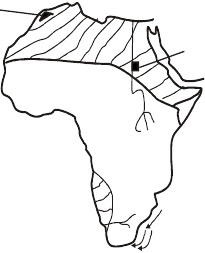 25.   During a leap year, the month of February hashow many days?A. 28	B. 29C. 30	D. 3126.   Which one of the following is a fishing methodcommonly used in sport fishing?A. Purse-seining	B. Basket methodC. Trawling	D. hook and line27.   The time in town A which is 300W is 8.30am.What is the time at town B which is 200E?A. 4.40am	B. 11.50pmC. 11.50am	D. 4.40pm28.   Which one of the following is an example of avolcanic mountain inAfrica?A. Nyiragongo mountainsB. Usambara mountainC. Pare mountainD. Ruwenzori mountain29.   The follwoing are characteristics of certain windsthat influences the climate ofAfricai) They blow across the Sahara desertii) they are usually hot and dryiii) They cause dry conditions in parts of Northand West AfricaThe winds described above are the______A. South - Westerly windsB. North- East Trade windsC. South - East Trade windsD. The Harmattan winds.30.   Which one of the following groups ofcommunities migrated into Kenya from the HornofAfrica?A. Turkana, Samburu, ItesoB. Borana, Somali, RendileC. Pokomo, Mijikenda, TaitaD. Akamba, Ameru, Aembu31.	Blow are characteristics of a certain vegetationinAfricai) Tall trees growing close togetherii) The top of the trees join to form a canopyiii) Trees shed leaves at different times of the yeariv) Most of the trees have shallow roots.The type of vegetation described is likely to beA. Tropical rainforestB. Mediterranean vegetationC. Mountain vegetationD. Savanna vegetation32.   Most of the lakes on the floor of the Rift Valleywere formed through______A. erosion	B. depositionC. volcanic action	D. faulting333.   Which one of the following would be anindication of some human economic activities ona Map?A. ForestB.WildlifeC. Presence of a mineral eg copperD. Saw mill34.   Which of the following communities in EasternAfrica was ruled by a chief during the pre-colonialperiod?A. The Baganda               B. TheAbaluhyiaC. The Wanyamwezi        D. The Oromo35.   The district in Kenya where commercial maizegrowing is practised in ________A. Kericho                      B. Uasin GishuC. Nyandarua                  D. Nakuru36.   The capital city of Tanzania is ________A. Mwanza                      B. ArushaC. Dar-es-Salaam            D. Dodoma37.   In TraditionalAfrican Societies, children weretaught the history of their communities mainlythroughA. stories                         B. apprenticeshipC. reading                        D. observation38.   The main reason why we stand at attentionwhen the national flag is being raised or loweredis because_______A. we can be arrested if we don’tB. it shows our respect for the countryC. the teachers punish those who do notD. the flag is a symbol of the nationRQSTUse the map of Africa above to answer questions39-4239.   The man-made lake marked Q is_______A. Lake Nasser               B. Lake AswanC. Lake Kariba               D. Lake VoltaEXCEL A210 STANDARD SEVEN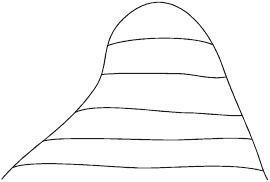 40.   The mountain marked R is an example of_____A. Residual mountainB. Volcanic mountainC. Block mountainD. Fold mountain41.   The river marked S is_______A. Congo River	B. Orange RiverC. Zambezi River	D. Limpopo River42.   The ocean current marked T is______A.Agullas current	B. Benguela currentC. Canary current	D. Guienea current43.   The vegetation type in the area shaded isA. Rainforest	B. SavannaC. Desert scrub	D. Temperate grassland44.   The following is a description of a certain mineralmined in Kenyai) It is mined on the floor of Rift valleyii) It is mined through quarryingiii) It is used in the strengthening of steel andaluminiumThe mineral described above is_________A. diatomite	B. limestoneC. flourspar	D. copper45.   Which one of the following problem facing fishfarming in Kenya is of least concern to fishfarmers?A. Lack of adequate fundsB. Lack of market for fishC. Presence of predators that eat fishD. Insufficient supply of water during the dryseason46.   The government of Kenya is keen on forestconservation measures especially the Mau forest.The main reason for this is to ________A. to provide forest productsB. to punish people who settle in the forestC. to preserve water catchment areasD. to provide scenic beautyStudy the diagram of mountain vegetationbelow and answer questions 47QHeath and MoorlandRST447.   The rain forest is likely to be in the area markedA. Q        B. R                 C. S          D. T48.   The modern weather instrument used to measurethe amount of water vapour in the atmosphereis____A. Barometer                   B.AnemometerC. Hygrometer                 D. Thermometer49.   The Kenya highlands, coastal plains and lakeVictoria regions have high population densities.The main reason for this is _______A. availability of good infrastructureB. presence of deep well drained volcanic soilsC. presence of many industriesD. availability of adequate and reliable rainfall.50.   Which one of the following is NOT an effect ofmining on the environment?A. PollutionB. Weakening of the surfaceC. Drought and farmingD. Land degradation51.   The Kenya government promotes tourismmainly by______A. advertising the country’s tourist attractionsB. training more tour guidesC. building more tourist hotelsD. maintaining good relations with othercountries52.   Which one of the following towns in Kenyastarted as an agricultural collection centres?A. Thika                          B. EldoretC. Nairobi                       D. Kisumu53.    The main reason why Kenya trades with othercountries is to______A. earn foreign exchangeB. promote friendly relationsC. to promote cultural exchangeD. to obtain machinery54.   Through which one of the following forms ofmass media would information reach the largestnumber of citizens in the shortest time possible?A. Television                    B. MagazinesC. Use of newspapers      D. Radio55.   In which one of the following areas was JomoKenyatta detained?A. Manyani                      B. HolaC. Kapenguria                 D. Kismayu56.   The largest Central African country among theones given below is________A. Congo                   B. GabonC. Cameroon            D. Central Africa republic57.   In Kenya the head of the Judiciary is the_____A. The solicitor GeneralB. The Attorney GeneralC. The Chief JusticeD. The President58.   Identify the group of rivers that all ends in a deltaamong the ones shown below64.   A person in the Bible who was known to comfortthe king by playing him the harp was________?A. Saul                            B. DavidC. Solomon                     D. Joseph65.   When teaching about prayer, Jesus told hisdisciples to__________A. make long prayers in foreign languagesA.NileNigerTanaBNileNigerTanaB. always prayer in open places where peoplewill see themC. find a quiet place and make short committedprayersD. Always start with our Lords prayerCNileNigerTanaDNileNigerTana66.   According to 2 Thesolonians 3:6-12, Oneapostle commanded christians to keep awayfrom those who were living a lazy life. The59.   Which one among the following is NOT arequirement for anyone who is seeking to beelected as an M.P?A. Must be a member of a registered politicalpartyB. Mut be 35 years of age and aboveC. Must have registered as a voterD. Must not be a civil servant60.   The main role of the police officers in a meetingis to__________A. guard leadersB. arrest noise makersC. beat those who misbehaveD. maintain law and orderC.R.E61.   The fall of man from the garden of Eden wasmainly because of________A. disobeying GodB. listening to the snakeC. hiding from GodD. destroying God’s creation62.   According to the christian teaching, eternal lifebegins__________A. after one is bornB. after deathC. after one is baptizedD. after getting saved63.   Happy are those who are humble for______A. God will comfort themB. they will receive what God has promisedC. God will call them his childrenD. the kingdom of heaven belongs to them5apostle wasA. Timothy                       B. LukeC. Paul                            D. Peter67.   In which town did the disciples of Jesus wait toreceive the Holy Spirit?A.Antioch                       B. BethlehemC. Judea                          D. Jerusalem68.   The Bible cautions Christians to avoid sexualmisuse mainly because_________A. it leads to family problemsB. it can cause HIV/AIDs and deathC. the body is the temple of the Holy spiritD. it might lead to unwanted pregnancies.69.   The first commandment with a promise is___A. obey your father and motherB. love the Lord your GodC. do not stealD. do not commit adultery70.   A king in Israel who was appointed andannointed while still a young boy was_______A. Solomon                     B. RehoboamC. Saul                            D. David71.   When Herod heard about baby Jesus, hewanted to go and_______A. worship himB. offer him giftsC. kill himD. congratulate his parents72.   To show the disciples that a leader should also bea servant, Jesus____A. rode on a donkey to JerusalemB. washed the disciples’ feetC. mixed with sinnersD. visited Martha and Mary73.   The christian believe are summarised in the_____A. Apostles creedB. Sermon onthe MountC. BeatitudeD. Benedictus74.   Who among the following people gave thedisciples power and authority to heal the sick,drive out demons and preach the kingdom ofGod?A. John the Baptist	B. King HerodC. Simon Peter	D. Jesus Christ75.   Which one ofthe following statements bestdescribes a christan witness?A. A christian who tells others the truth aboutJesusB. A person who testifies in a court of lawC. A born again christian who denounces JesusD. A christian who is baptised after beingconverted76.   Which one of the following activities by christianstoday is an example of the gift of the Holy Spirit?A. Reading the BibleB. Singing in the church choirC. Collecting the offeringD. Cleaning the church77.   “Do this in memory of me” (Luke 22:19) Thesewords were said by Jesus and are often repeatedduring____A. Easter	B. ChristmassC. Holy communion	D. Church services78.   The main teaching of the sermon on the mountis______A. value of christian livingB. how to fast and prayC. christian suffering on earthD. being peace makers79.   Circumcision in TraditionalAfrican Society is apractice similar to______in christianity.A. Holy Communion	B. getting savedC. baptism	D. annointing80.   During the time of baptism of Jesus Christ theHoly spirit descended in the form of ______A. fire	B. cloudC. wind	D. dove81.   In Christianity, New life in Christ starts whenwe_____A. know how to read the BibleB. start going to churchC. accept Jesus and are baptisedD. are born82.   A parable in the teachings of Jesus Christ which6teaches about forgiveness is the parable of_____A. the sowerB. the good SamaritanC. the rich man and LazarusD. the prodigal son83.   Stephen of the Bible in the first christian martyrWhy was he stoned to death?A. He refused to pay taxesB. He insulted the JewsC. He refused to deny JesusD. He wanted to lead a rebellion84.   During the night of the passover, which one of thefollowing happened?A. The angel of death struck the first born malesof the EgyptiansB. There was a strong earthquakesC. The Israelites left EgyptD. The water turned to blood85.   A common belief shared by both Christians andTraditional African Society is thatA. Jesus is the saviour of all mankindB. there is life after deathC. Jesus Christ died on the crossD. the ancestors ask for libations86.   Blessed are the _______for they shall inherit theearth.A. pure in heart                B. peace makersC. meek                          D. poor in spirit87.   Jane’s brother is sick but the mother has refusedto take him to hospital. She claims that it isagainst Gods law. What advice should Janegive to her mother?A. Jesus himself used medicine to cure diseasesB. Medicine was discovered through God’sinspirationC. Just pray and fastD. Medicine can be used as an alternative toprayers88.   Jesus showed his power over death in hisA. resurrection                 B. deathC. healing                        D. miracle89.   Which one of these gifts does a pastor or a priestuse in many occassions?A. Speaking in tounguesB. Working miraclesC. FaithD. Offering sacrament90.   When Jesus healed the blind man, he told him togo and wash in the pool of ______A. Cana of Galilee           B. JerichoC. Bethlehem                   D. Siloam